ЧОРТКІВСЬКА   МІСЬКА    РАДА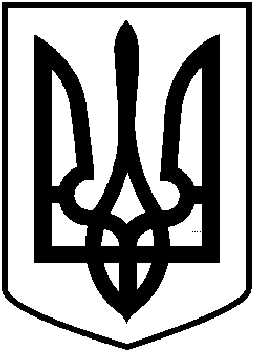 ВИКОНАВЧИЙ   КОМІТЕТРІШЕННЯ (проєкт)«___»____________20__року             м. Чортків                                      №_______Про створення туристичного продукту та туристичної пропозиціїРозглянувши заяву менеджера (управителя) у сфері надання інформації комунального підприємства «Чортківський туристично-інформаційний центр» Олесі Хмелик від 17.11.2023 вх. №2739/01-15, та з  метою забезпечення ефективного розвитку туристичної сфери у Чортківській міській територіальній громаді, відповідно до рішення Чортківської міської ради від 21 березня 2019 року № 1422 «Про затвердження Стратегічного плану розвитку Чортківської міської ради Тернопільської області на 2019-2026 роки», плану заходів програми розвитку туризму у Чортківській міській територіальній громаді                         на 2021-2023 рр., затвердженого рішенням Чортківської міської ради від 26 березня 2021 року № 325, керуючись частиною другою статті 11 Закону України     «Про туризм», пунктом «б» частини першої статті 31, статтею 52, частиною шостою статті 59 Закону України «Про місцеве самоврядування в Україні», виконавчий комітет міської радиВИРІШИВ:1. Надати дозвіл комунальному підприємству «Чортківський туристично-інформаційний центр» на розроблення туристичного продукту та туристичної пропозиції – скульптурної композиції у вежі будівлі Чортківської міської ради (нової міської ратуші – пам’ятки архітектури місцевого значення, ох. № 1745-М)                  (Далі – розроблення туристичного продукту та туристичної пропозиції) за адресою: вул. Тараса Шевченка, 21, м. Чортків.2. Комунальному підприємству «Чортківський туристично-інформаційний центр» визначити виконавця робіт.3. При здійсненні робіт по розробленню туристичного продукту та туристичної пропозиції дотримуватись вимог охоронного договору укладеного між відділом культури та охорони культурної спадщини управління культури, охорони культурної спадщини та туризму департаменту культури та туризму Тернопільської обласної держаної адміністрації та Чортківською міською радою (охоронний договір від 01.10.2021 № 2084).4. Управлінню культури та мистецтв Чортківської міської ради передбачити фінансування розроблення туристичного продукту та туристичної пропозиції відповідно до плану заходів програми розвитку туризму у Чортківській міській територіальній громаді на 2021-2023 рр., затвердженого рішенням Чортківської міської ради від 26 березня 2021 року № 325.5. Копію рішення направити управлінню культури та мистецтв Чортківської міської ради, комунальному підприємству «Чортківський туристично-інформаційний центр».6. Контроль за виконанням даного рішення покласти на заступника міського голови з питань діяльності виконавчих органів міської ради Віктора ГУРИНА.Міський голова                                                                Володимир ШМАТЬКОА.Є. ВасильченкоВ.М. ГуринМ.С. ФаріонВ.С. Грещук О.С. НісевичН.Я. Гладун